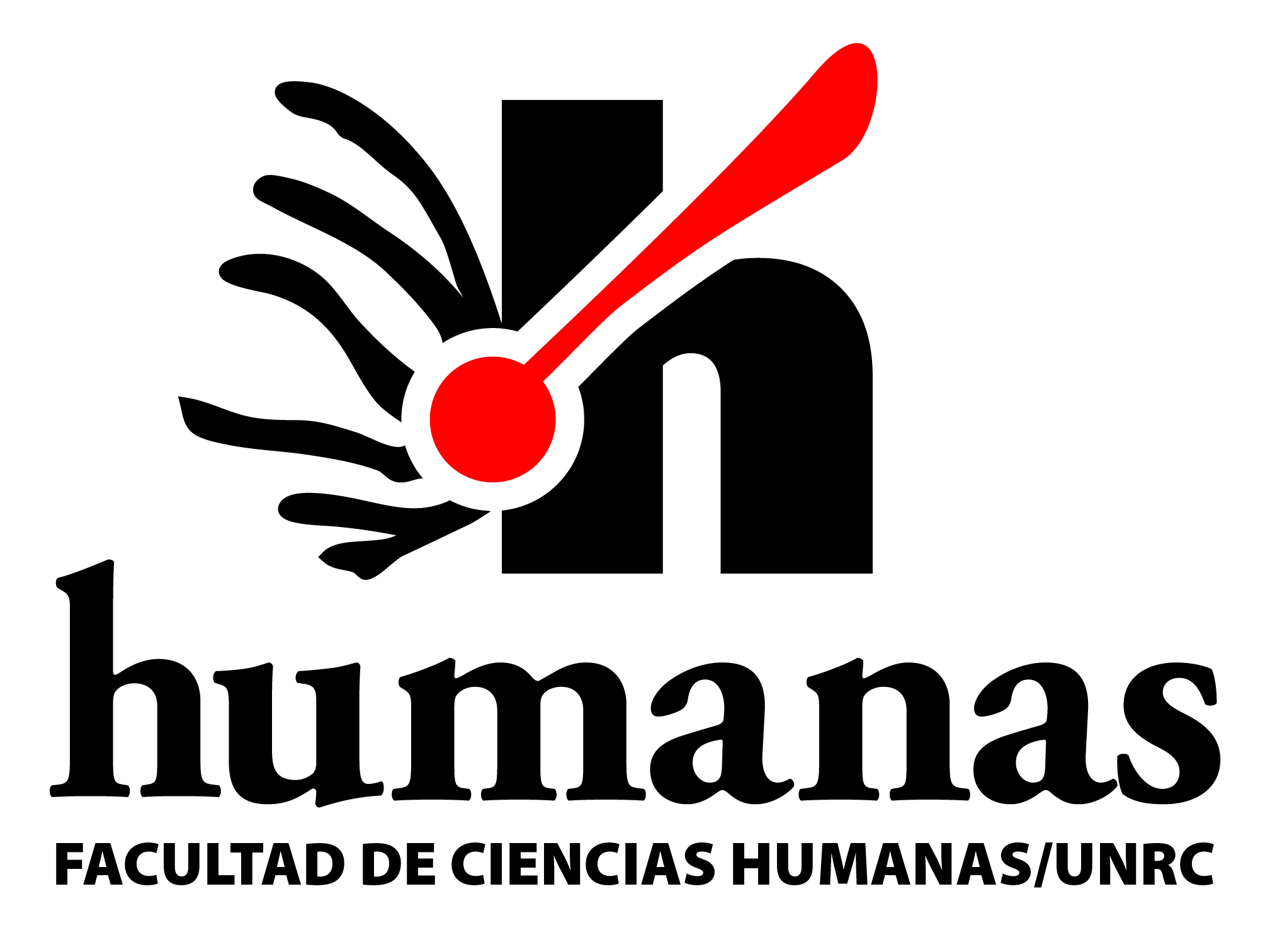 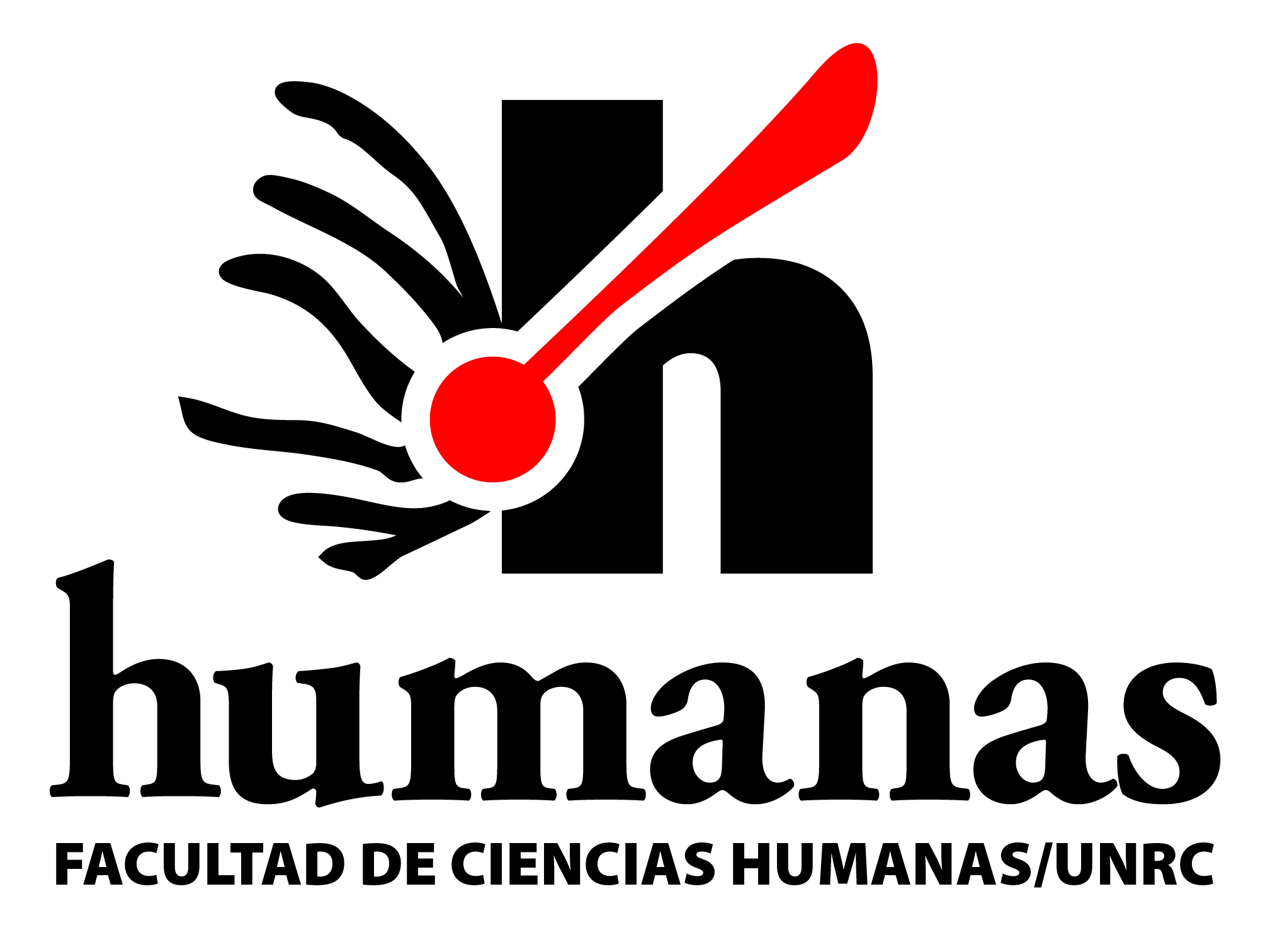 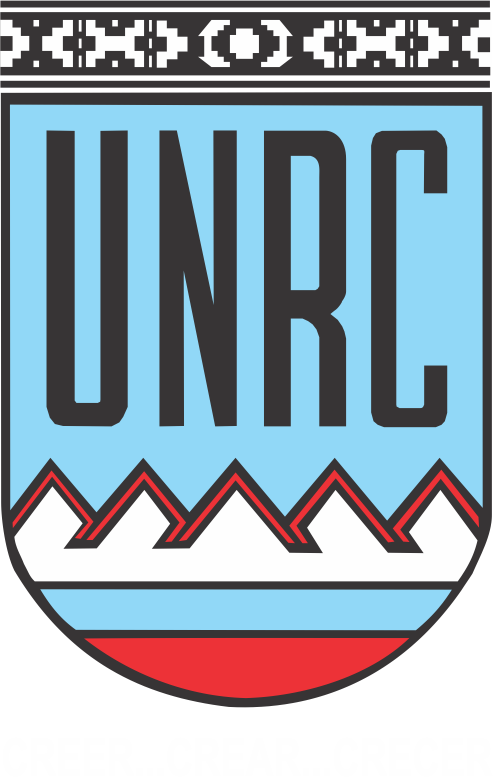 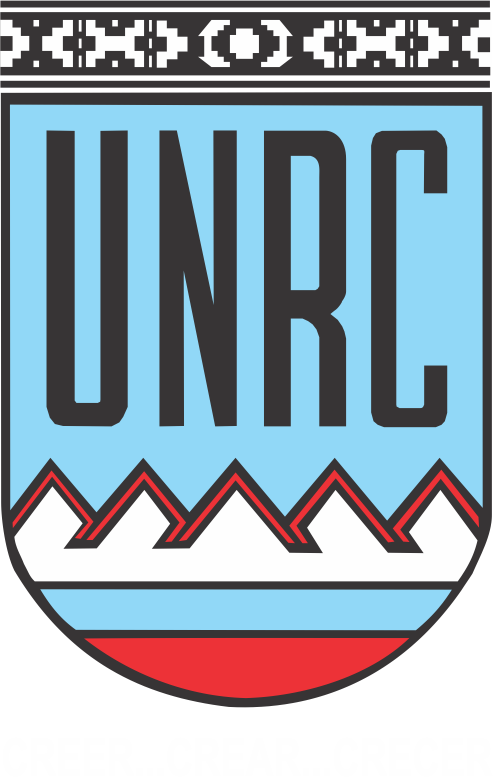 Departamento: Departamento de FilosofíaCarrera: Profesorado y Licenciatura en FilosofíaAsignatura: Filosofía argentina y latinoamericana contemporáneasCurso: 3°Comisión: Régimen de la asignatura: AnualAsignación horaria semanal: 4 hs. Asignación horaria total: 128Profesor Responsable: Dr. Guillermo RiccaIntegrantes del equipo docente: 	Año académico: 2024Lugar y fecha: Río Cuarto, Marzo de 2024FUNDAMENTACIÓNEl pensamiento latinoamericano ha de justificar su existencia en sede filosófica. Todos los proyectos de sistematización o formalización de una filosofía latinoamericana asumen esa tarea. Desde la polémica entre Leopoldo Zea y Augusto Zalazar Bondy, pasando por la Teoría y Crítica del Pensamiento Latinoamericano de Arturo A. Roig hasta las inflexiones más contemporáneas del giro decolonial, avanzan en esa dirección. Como agudamente observara, de manera temprana Roberto Fernández Retamar en su Calibán, la pregunta en torno a la existencia o no de una cultura latinoamericana, es un eufemismo para sospechar de nuestra propia inexistencia. Asumimos aquí la herencia de Roig en lo que hace a los recomienzos, en plural, de la filosofía en Nuestra América y también de aquello que suponen tales recomienzos, a saber: la emergencia, cada vez, de un sujeto o, en términos de Roig, de un “Nosotros ético histórico”. Por tanto, ardua cuestión plantean las cosmopolíticas indígenas en tanto su recuperación viene de la mano de una lucha histórica de pueblos devastados tanto material como culturalmente. El problema indígena se nos plantea claramente desde el encuadre de José Carlos Mariátegui en Los siete ensayos de interpretación de la realidad peruana: con agudeza, el marxista peruano supo ver que la reivindicación cultural de lo indígena escondía la conculcación de derechos universales, entre ellos, el derecho a la tierra y al “comunismo agrario del ayllu” que la economía colonial, en los orígenes mismos del sistema mundo capitalista, redujo a cenizas. Por tanto, leeremos la cuestión indígena desde la emergencia de sujetos en la lucha por la existencia y vida buena de los pueblos indígenas de América Latina, tal como esta se manifiesta en la época contemporánea. Emergencia que implica también la recuperación de su pensamiento, de sus ontologías, de sus políticas. Pensamos América Latina como una síntesis estructuralmente heterogénea, de temporalidades e historicidades no sólo yuxtapuestas sino también intempestivas, hechas de retornos acontecimientales y de inflexiones aurorales. Es importante, para nosotros, pensar las discontinuidades, lo espectral, la interrupción de lo meramente dado. Creemos que es central para esa práctica del pensamiento de Nuestra América aproximar la constelación conceptual de una o varias transmodernidades latinoamericanas y aun no latinoamericanas, pero convergentes y comunes con ella.  2. OBJETIVOS Introducir los debates metodológicos sobre la lectura histórica de los conceptos en la disciplina. Reconocer los principales debates a los que han dado lugar esas ideas.Familiarizar a los estudiantes con los textos clásicos del pensamiento latinoamericano y argentinoRelacionar la historia de las ideas en Argentina con debates contemporáneos en torno a las problemáticas políticas en el continente3. Ejes estructurantes: El debate político y epistémico en torno a la filosofía latinoamericanaHistoria de las ideas, poscolonialismo, feminismos y perspectivismo amerinidio en América Latina.  Problemáticas de filosofía latinoamericana contemporánea. ContenidosUNIDAD 1: América Latina, Nuestra América, Abya Yala: el debate por el nombre y la pregunta por la identidad latinoamericana. Transmodernidad y Otredad: Filosofía y eurocentrismo.  Bibliografía: Waldo Ansaldi, Verónica Giordano, América Latina, la construcción del orden, Buenos Aires, 2012, Ariel, cap. 1 Enrique Dussel, “Transmodernidad e interculturalidad” en Raul F. Betancourt, Crítica intercultural de la filosofía latinoamericana, Madrid, 2005, Trotta, pp. 124-160Oswald de Andrade, Manifiesto antropófago, en Revista de antropofagia, Sao Paulo, 1928. Eduardo Viveiros de Castro, La mirada del jaguar, introducción al perspectivismo amerindio, Buenos aires, 2013, Tinta &Limón, pp 79-94. --Metafísicas caníbales, Buenos Aires, Katz., 2010, cap.2--Eduardo Kohn, Cómo piensan los bosques, hacia una antropología más allá de lo humano, Buenos Aires/Santiago (Chile), 2021, hekht ed., pp.97-139--Bolívar Echeverría, “Meditaciones sobre el barroquismo” en AAVV, Canibalizar la modernidad, Buenos Aires, 2022, Tinta & Limón--Cecilia Abdo Ferez, “Los antropófagos: comensalidad, subjetividades y crímenes perennes” en Crimen y sí mismo, la conformación del individuo en la temprana modernidad occidental, Buenos Aires, 2013, Gorla, pp. 100-112. Práctico: Oswald de Andrade: Manifiesto antropófago. UNIDAD 2:  Movimientos indígenas, reivindicaciones históricas y luchas contemporáneas.  La cuestión indígena contemporánea, de Mariátegui a nuestros días. José Carlos Mariátegui, 7 ensayos de interpretación de la realidad peruana, Caracas, 1997, Biblioteca Ayacucho, Estudio preliminar de Aníbal Quijano. Cecilia Zalazar de la Torre, “Pueblo de Humanos. Metáforas corporales y diferenciación social indígena en Bolivia” en Silvia Rivera Cusicanqui-Virginia Aillon Soria, Antología del pensamiento crítico boliviano contemporáneo, Buenos Aires, 2015, Clacso, pp. 269-289. Alfredo Gómez Müller, La memoria utópica del Inca Garcilaso. Comunalismo andino y buen gobierno. Buenos Aires/Santiago, 2022, Tinta &Limón-LOM. Álvaro G. Linera, “Indianismo y marxismo. El desencuentro de dos razones revolucionarias” en La potencia plebeya, Buenos Aires, 2015, Clacso-Siglo XXI, pp 477-500. Guillermo David, El Indio deseado. Del Dios pampa al santito gay, Buenos Aires, Las 40. Práctico: Ailton Krenak, Ideas para postergar el fin del mundo, Buenos Aires, 2021, Prometeo, pp 31-36 UNIDAD 3: Los discursos de la emancipación americana. Genealogía de una polémicaGenealogías de la emancipación. Simón Rodríguez, Bolívar y la lectura de Marx sobre América Latina. Diana María López Cardona, “La concepción de conocimiento en el pensamiento de Simón Rodríguez, “El Maestro de Nuestra América”” en Carla Wainstock y otros, Simón Rodríguez y las pedagogías emancipadoras en América Latina, Buenos Aires, 2013, CCC, pp. 69-90Simón Bolívar, Doctrina del libertador, Caracas, 1979, Biblioteca Ayacucho. José M Aricó, Marx y América Latina, Buenos Aires, 2010, FCE. Álvaro García Linera, “América” en La potencia plebeya, Buenos Aires, 2015, Clacso-Siglo XXI, pp. 53-70Práctico: José M Aricó. “Hegel y América” en Marx y América Latina, Buenos Aires, 2010, FCE, pp. 194-200UNIDAD 4:  Entre la novela, la poesía y el ensayo: de Sarmiento a Carlos Astrada. Emancipaciones y guerra civil en América Latina: la construcción del orden. Oscar Terán, Facundo, civilización y barbarie, cultura de fricción, Buenos Aires, 2004, Capital Intelectual. Carlos Gamerro, Facundo o Martín Fierro, los textos inventaron la Argentina, Buenos Aires, 2017, Sudamericana, pp. 149-161. José Pablo Feinmann, Filosofía y Nación, Buenos Aires, 2015, Ariel. Carlos Astrada “Nuestro Kulturkampf. Perspectivas ideales de la Reforma universitaria (1922) en Escritos escogidos, artículos, manifiestos, textos polémicos, Buenos Aires, 2021, Caterva, editorial de Filosofía y Humanidades, Uni Río, Meridión. ---“La formación política” en Escritos escogidos, artículos, manifiestos, textos polémicos, Buenos Aires, 2021, Caterva, editorial de Filosofía y Humanidades, Uni Río, Meridión. Guillermo David, Carlos Astrada: la filosofía argentina. Buenos Aires, 2010, Las 40. Martín Prestía, “Carlos Astrada, del ideal anarquista al nacionalismo revolucionario (1916-1943)” en Carlos Astrada, Escritos escogidos, artículos, manifiestos, textos polémicos, Buenos Aires, 2021, Caterva, editorial de Filosofía y Humanidades, Uni Río, Meridión.Práctico: Del Manifiesto liminar a Spinetta. Manifiesto Liminar, Río Cuarto, 2018, Uni Río. Spinetta, El rock, música dura, la suicidada por la sociedad.Unidad 5: Arturo A. Roig y el pensamiento latinoamericano. Filosofías de la liberación latinoamericana. Hacia una ontología ética y política del pensamiento latinoamericano. Arturo A. Roig, Teoría y crítica del pensamiento latinoamericano, Buenos Aires, 2010, Libros del zorzal. -------------------, El pensamiento latinoamericano y su aventura, Buenos Aires, 2011, libros del Zorzal. La teoría de la dependencia, la teología de la liberación y las filosofías de la liberación latinoamericana. Los esquemas de la dependencia y las teorías del sistema mundo. Gustavo Gutiérrez y la Teología de la liberación latinoamericana. Filosofías de la liberación: Enrique Dussel, Horacio Cerutti Guldberg. Enrique Dussel, Ética de la liberación, México, 1997, Ed. Trotta. Horacio Cerutti Guldberg, Filosofía de la liberación latinoamericana, México, 2006, FCE. Práctico. Declaración de 1973 (Manifiesto de la Filosofía de la liberación) Unidad 6: Estudios culturales y Giro decolonial. Los estudios culturales británicos: Richard Hoggart, Raymond Williams y Stuart Hall. Recepción latinoamericana de los Estudios culturales británicos: Beatríz Sarlo (Argentina); Nelly Richards (Chile). Los estudios culturales en Estados Unidos. El giro decolonial y la Teoría Poscolonial: Frantz Fanon y Edward Said. Edward Said, Orientalismo, Buenos Aires, 2010, MondadoriFrantz Fanon, Piel Negra, máscaras blancas, Madrid, 2013, AkalGuillermo Ricca, “Clases subalternas: usos e invención política. Breve genealogía de una lectura impropia desde el sur” en revista Versión n° 37, 2016, México, Universidad Autónoma Metropolitana. Práctico: Anibal Quijano “Colonialidad del poder, eurocentrismo y América Latina” en AAVV, Canibalizar la modernidad. Apuntes para la teoría política, Buenos Aires, 2022, Tinta & Limón. UNIDAD 7: Filosofía latinoamericana y feminismos contemporáneos Posiciones sexuadas y filosofía. Un debate con aportes del psicoanálisis. Representaciones de lo femenino en América Latina. Identidades disidentes y filosofía. Feminismo, afectos y filosofía. Maruja Barrig, “Los indígenas no quieren serlo. Basta con las mujeres” en Imágenes de la mujer indígena, Buenos Aires, Clacso, 2001, pp. 99-118.Sarah Ahmed, Vivir una vida feminista, Barcelona, 2018, belaterra. María Galindo y Julieta Paredes “Una mujer espejo de otra mujer: la construcción de nuestra identidad” en Silvia Rivera Cusicanqui y Virginia Aillón Soria, Antología crítica del Pensamiento boliviano contemporáneo, Buenos Aires, 2015, Clacso. Suely Rolnik, Esferas de insurrección, apuntes para descolonizar el inconsciente, Buenos Aires, Tinta & Limón, cap.3 Práctico: Gabriela Cabezón Cámara, Las aventuras de la china Iron, Buenos Aires, 2018, Eterna cadencia. Unidad 8: Filosofía Argentina y latinoamericana y neoliberalismo. El neoliberalismo como fenómeno y objeto de análisis: más allá de la economía y de la sociología. Subjetividades, sujeto e ideología neoliberal. Jorge Alemán, Capitalismo, crimen perfecto o emancipación, Barcelona, 2018, NED. Diego Stulwark, La ofensiva sensible, Neoliberalismo, populismo y el reverso de lo político. Buenos Aires, 2019, Caja Negra, ed. Ricardo Forster, La sociedad invernadero, Buenos Aires, 2019, Akal. Silvia Schwarböck, Los espantos, estética y posdictadura, Buenos Aires, 2015, Cuarenta Ríos ed pp, 64-69. 4. METODOLOGIA DE TRABAJO El curso se desarrollará en 32 clases teórico-prácticas. El dictado de la materia consiste en una exposición de marcos de referencia para la lectura y debates a partir de la lectura e interpretación de los textos. A su vez, se proponen clases prácticas en las que se presentarán informes de lectura y se debatirán las interpretaciones propuestas. Estos trabajos tienen una doble factura: elaboración de informes de lectura y exposición de los mismos en clase. Las clases prácticas tienen, por lo tanto, la estructura de un seminario de discusión. Por cada tema la lectura obligatoria incluye: un libro sobre la temática y un artículo, a acordar con el profesor al comienzo de cada unidad. 5. EVALUACION La regularidad de la materia se obtiene con la presentación en tiempo y forma y aprobación de informes de lectura por cada tema propuesto en base a la bibliografía obligatoria del programa. Se requiere la asistencia al 80 % de las clases teóricas y prácticas. El final consiste en la entrega de un trabajo monográfico sobre un tema a elección de los propuestos en el programa y haciendo uso de la bibliografía propuesta; nada impide que pueda agregarse otra bibliografía para la realización del trabajo.  Criterios de evaluación:--Buen manejo de fuentes bibliográficas: precisión conceptual y capacidad de establecer relaciones pertinentes entre las lecturas. --Uso pertinente de herramientas expositivas y argumentativas en los informes escritos y en el trabajo monográfico. 5.1. REQUISITOS PARA  LAS DIFERENTES CONDICIONES DE ESTUDIANTE (regular, promocional, vocacional, libre).Regular: aprobación de las instancias parciales de evaluación (50 % de los contenidos evaluados)Promocional: presentación en tiempo y forma y evaluación con 7 o más de las instancias parciales (informes de lectura). Libre: presentación de una monografía como instancia escrita, examen oral sobre todos los contenidos del programa. Vocacional: asistencia a las clases en la misma modalidad de alumnos regulares, no se evalúa su participación. 6. BIBLIOGRAFÍA6.1. BIBLIOGRAFIA OBLIGATORIAEstá indicada en cada unidad del apartado “Contenidos”. 6.2. BIBLIOGRAFIA DE CONSULTA- Goldgel, Víctor: Cuando lo nuevo descubrió América. Prensa, moda y literatura en el siglo XIX. Buenos Aires, Siglo XXI, 2013.- Palti, Elías: El momento romántico. Nación, historia y lenguajes políticos en la Argentina del siglo XIX, Buenos Aires, EUDEBA, 2009, pp. 97-119.  - Real de Azua, Carlos: “Prólogo” en José Enrique Rodó, Ariel. Motivos de Proteo- Terán, Oscar: “José María Ramos Mejía: Uno y la multitud” en  Vida intelectual en el Buenos Aires fin- de- siglo (1880-1910). Derivas de la “cultura científica”, Buenos Aires, FCE, 2000, pp. 83- 133.2006.Aires, Paidós, 2003.Altamirano Carlos: Para un programa de historia intelectual y otros ensayos. Buenos Aires, Siglo XXI, 2005.-Altamirano, Carlos y Beatriz Sarlo: “La Argentina del Centenario: campo intelectual, vida literaria y temas ideológicos”, en Ensayos argentinos: de Sarmiento a la vanguardia, Buenos Aires, Centro Editor de América Latina/Colección Capítulo, 1983.-Altamirano, Carlos: “Una, dos, tres izquierdas ante el hecho peronista”, en Carlos Altamirano Peronismo y cultura de izquierda, Buenos Aires, Nueva Visión, 2001.Argentina del siglo XIX, Buenos Aires, Eudeba, 2008.argentina, t. III, Buenos Aires, Sudamericana, 1998.Aricó, José, “Mariátegui y los orígenes del marxismo latinoamericano” en: La hipótesisartiguista”, en: Goldman, N., Salvatore, R., Caudillos rioplatenses. Nuevas miradas a unAyacucho.-Barbero, M. Inés y Devoto, Fernando: Nacionalismo y orden”, “El nacionalismo de élite” y “La revolución del 30 y el nacionalismo”, en Los nacionalistas, Centro Editor de América Latina, Buenos Aires, 1983, Págs  36-63, 64-124 y 143-169.}Beigel, Fernanda, El itinerario y la brújula, Buenos Aires, Biblos, 2005.Buchbinder, Pablo, ¿Revolución en los claustros? La Reforma Universitaria de 1918,Buenos Aires, 2008, Sudamericana.Buenos Aires, Centro Editor de América Latina, 1985.-Cattaruzza, Alejandro: “El revisionismo: itinerario de cuatro décadas”, en Alejandro Cattaruzza y Alejandro Eujanian: Políticas de la historia, Argentina, 1860-1960. Buenos Aires, Alianza, 2003. Cira y Sanguinetti, La reforma universitaria, Buenos Aires, Centro Editor, 1983.cultura y en la política argentinas”, en: Goldman, Noemí (comp.), Nueva historia-D’Iorio, Gabriel: “El rugoso ser de lo común. Astrada, Perón y el primer congreso de filosofía”, en Guillermo Korn (comp.) El peronismo clásico (1945-1955). Descamisados, gorilas y contreras, Buenos Aires, Paradiso-Fundación Crónica General, 2007,  pp. 14-157de Justo, Buenos Aires, Sudamericana, 1999.-Devoto, Fernando: “El momento del centenario” en Nacionalismo, fascismo y tradicionalismo en la Argentina moderna. Una historia. Buenos Aires, Siglo XXI, 2002, pp. 41-105Dotti, Jorge, Las vetas del texto, Buenos Aires, Puntosur, 1990.-Dotti, Jorge: “Hermanas enemigas. Ciencia y ética en el positivismo del Centenario”, en Jorge Dotti, Las vetas del texto, Buenos Aires, Las cuarenta, 2009, pp. 65-104. Edición y cronología: Ángel Rama. Caracas, Biblioteca Ayacucho, 1991.en el s. XIX, México, Fondo de Cultura Económica, 1989.Fernández Nadal, Estela, Revolución y utopía. Francisco Miranda y la independenciaFernández Retamar, Roberto, “José Martí: del Anticolonialismo al Antimperialismo”, en:Fernández Retamar, Roberto, Todo Caliban, La Habana, Cuba, Fondo Cultural del Alba,-Fiorucci, Flavia: Intelectuales y peronismo (1945-1955), Biblos, Buenos Aires, 2011 (Cap. 4)Frega, Ana, “La virtud y el poder. La soberanía particular de los pueblos en el proyectoFunes, Patricia, Salvar la nación, Buenos Aires, Prometeo, 2006.Galasso, Norberto, Prólogo a: Ugarte, Manuel, La Nación Latinoamericana, Biblioteca-Galfione, Carla: Profetas de la revolución. José Esteban Echeverría, Juan Bautista Alberdi y la izquierda humanitaria francesa, Bernal, Universidad Nacional de Quilmes, 2016, pp. 89-166.  Gazmuri, Cristian, El “48” chileno, Santiago, ed. Universitaria, 1998.Goldman, Noemí (edit), Lenguaje y revolución. Conceptos políticos clave en el Río de laGuerra, François-Xavier. Modernidad e independencias. Ensayos sobre las revolucionesHalperin Donghi, Tulio, Tradición política española e ideología revolucionaria de mayo,-Halperin Donghi, Tulio: La argentina y la tormenta del mundo ideas e ideologías entre 1930 y 1945, Buenos Aires, Siglo XXI, 2013 (Introducción y Cap. 1 y 2)hispánicas. México, Fondo de Cultura Económica, 1993.hispanoamericana, Mendoza, EDIUNC, 2001.ideología argentina, Buenos Aires, Catálogos, 1986.Ingenieros: antiimperialismo y nación, México, Siglo XXI, 1979.Jay, Martin, Campos de fuerza. Entre la historia intelectual y la critica cultural, Buenos-Kolakowski, Leszek: La filosofía positivista, Madrid, Cátedra, 1981, pp. 13-23; 64-92 y 112-127.Madrid, 1997.Murphy, Tony (comp.), A cien años de Martí, ed. del Cabildo Insular de Gran CanariaMyers, Jorge, “La revolución de las ideas: la generación romántica de 1837 en laPalti, Elías, El momento romántico. Nación, historia y lenguajes políticos en laPalti, Elías, El tiempo de la política, Buenos Aires, Siglo XXI, 2007.Plata, 1780-1850, Buenos Aires, Prometeo, 2008.Ramos, Julio, Desencuentros de la modernidad en América Latina. Literatura y políticaRicca, G. Nada por perdido, política en José M Aricó. Rio Cuarto, Uni Río, 2016. -Sazbón, José: “De Angelis y los literatos argentinos”, en José Sazbón Nietzsche en Francia y otros estudios de historia intelectual, Bernal, Universidad Nacional de Quilmes, 2009, pp. 429-439. -Sigal, León: “La Radiografía de la pampa: un saber espectral” en Ezequiel Martínez Estrada, Radiografía de la Pampa, Buenos Aires, FCE, 1993, pp. 491- 537.-Tarcus, Horacio: El socialismo romántico en el Río de la Plata (1837-1952), Buenos Aires, Fondo de Cultura Económica, 2016, pp. 101-198.Terán, Oscar, “El primer antiimperialismo latinoamericano”, en: En busca de laTerán, Oscar, “José Ingenieros o la voluntad de saber”, Estudio preliminar a Joséviejo problema. Buenos Aires, Eudeba, 2005.-Yankelevich, Pablo: México país refugio. La experiencia de los exilios en el sglo XX. México, Instituto Nacional de Antropología e historia, Plaza y Valdés, 20027. CRONOGRAMA  (cantidad de clases asignadas a cada unidad o tema). Dos clases por tema. De semana 1 a 20 clases regulares, semana 21, coloquio en torno al peronismo, semanas 22 a 26 entrega de informes y recuperatorios. 8. HORARIOS DE CLASES Y DE CONSULTAS (mencionar días, horas y lugar).	Clases regulares: Clases de Consulta: Miércoles de 14 a 16 hs.  B 10OBSERVACIONES:Haga clic aquí para escribir Observaciones.Prof. Guillermo  Ricca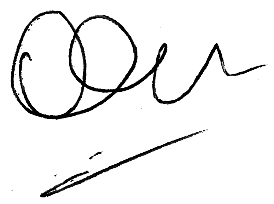 Firma/s y aclaraciones de las mismasSOLICITUD DE AUTORIZACIÓN PARA IMPLEMENTAR ESTUDIANTE PROMOCIONAL EN LAS ASIGNATURASSr. Docente Responsable de : si desea solicitar la autorización para implementar el sistema de promoción en la/s asignatura/s a su cargo, complete la siguiente planilla y previa firma, preséntela anexa al programa de la/s misma/s.  Después de vencido el plazo para la presentación, según cronograma académico, se publicará  con las autorizaciones correspondientes. Muchas gracias. Firma del Profesor Responsable:Aclaración de la firma:Lugar y fecha: Rio Cuarto, 26 de marzo de 2024Facultad de Ciencias Humanas – Universidad Nacional de Río CuartoSubsecretaria de Comunicación InstitucionalRuta 36 km 601 Tel. +54  (358) 4676290 – Fax +54  (358) 4676464X5804BYA - Río Cuarto. Córdoba. ArgentinaE-mail: dmaza@rec.unrc.edu.arCódigo/s de la AsignaturaNombre completo y regimen de la asignatura, según el plan de EstudiosCarrera a la que pertenece la asignaturaCondiciones para obtener la promoción (copiar lo declarado en el programa)       6498Filosofía  PolíticaLic. y Prof. en Filosofía  Elaboración y aprobación de un informe de lectura por cada tema. Aprobación de los parciales según el Régimen académico vigente. Observaciones:                                                                                                                                              Observaciones:                                                                                                                                              Observaciones:                                                                                                                                              Observaciones:                                                                                                                                              